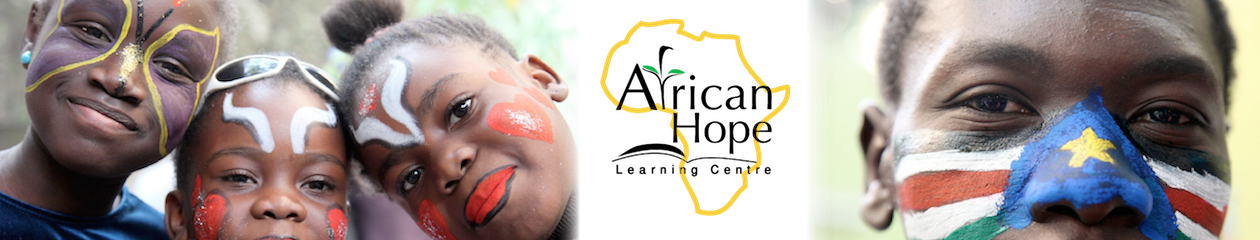 Current Needs Personnel (Volunteers) ESL/English tutors - for individual and small group tutoring for first to third graders. People to run electives and enrichment programs such as Art, Music, and Sports. General Maintenance People  Qualified, practicing or retired teachers for mentoring relationships with staff Mentors for our pastoral care and counselling team  Preferably someone with a background in a helping profession (social work/psychology/youth work) to lead our pastoral care team in student care * People with I.T., Web Design, and/or Photoshop Design experience                                                    * Donor Relations people Practical Computers and spare parts Lead pencils, colored pencils, markers, crayons, acrylic paints, watercolor paints, construction paper, clay, etc. for lesson enrichment activities Keyboards and other musical instruments The average keyboard costs 400LEPens and notebooks Photocopy/printer resources- We cannot afford text books, so we rely a great deal on printing resources. * A box of paper costs around 120LE * Ink cartridge for printer costs around 375LE * Photocopy cartridge costs around 1000LE Medical supplies Financial We always need donations to help us pay for: * Rent  *Salaries * The Inspire mentorship program – a fund to provide extra payment for high performing teachers * Healthcare fund – to provide medicine and food for staff and students in need